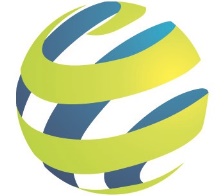 Автономная некоммерческая организация дополнительного профессионального образования «Культурно-образовательный центр «Глобальный мир»Программа повышения квалификации «Методика подготовки учащихся к ОГЭ, ЕГЭ и олимпиадам по английскому языку» Сроки обучения: с ________________ 20__ года по ________________ 20__годаОбщее количество академических часов – _______  ак.ч. День и время проведения:  по расписанию Контактная информация (для связи и переписки):Сведения об образовании:Дата заполнения анкеты _______________      Подпись        _____________________________ФамилияИмяОтчествоЧисло, месяц, год рожденияСфера профессиональной деятельностиСфера профессиональной деятельностиНаименование организацииНаименование организацииДолжностьТелефон (рабочий с кодом города)Телефон (мобильный)Электронная почта (рабочая)Электронная почта (личная)Образование (высшее/ СПО)Документ об образовании:серия                          номеррегистрационный №                                дата выдачиНаименование учебного заведения и его местонахождениеКвалификацияСпециальность